INOVAČNÍ VZDĚLÁVACÍ NÁSTROJE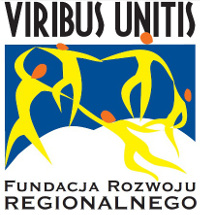 Téma: „BYZNYS”Didaktické podklady připravili:Dr. Tomasz ZacłonaDr. Monika MakowieckaCvičení 1 Vhodná osobnost zvyšuje šance úspěchu v podnikání. Odpověz na následující otázky. Pozor: více než sedm kladných odpovědí znamená, že jsi „rozený podnikatel”Jsi osobnost:Cvičení 2Z každého problému, na který narazíš, se dá potenciálně udělat výnosný byznys. Lidé mají mnoho potřeb, které si často ani neuvědomují a kterým můžeš ty vyjít vstříc.Tvůj dům – porozhlédni se kolem svého domu nebo bytu. Kde je problém? Ucpaná kanalizace? Chybějící klimatizace? Špinavý koberec? Pokud si těchto věcí všímáš ve svém domě, je velká šance, že ostatní s tím taky mohou mít problém.Popiš krátce v bodech tyto problémy:…………………………………………………………………………………………………………….…………………………………………………………………………………………………………….…………………………………………………………………………………………………………….…………………………………………………………………………………………………………….…………………………………………………………………………………………………………….…………………………………………………………………………………………………………….…………………………………………………………………………………………………………….…………………………………………………………………………………………………………….…………………………………………………………………………………………………………….Tvoje okolí – lidé, kteří bydlí blízko tebe, můžou být velkým zdrojem inspirace. Popřemýšlej o tom, jaké máš sousedy – třeba jsou to většinou starší lidé, kteří s něčím potřebují pomoct, nebo třeba na Tvém sídlišti bydlí hodně rodin s dětmi a poblíž není žádná mateřská školka?Popiš krátce v bodech tyto problémy:…………………………………………………………………………………………………………….…………………………………………………………………………………………………………….…………………………………………………………………………………………………………….…………………………………………………………………………………………………………….…………………………………………………………………………………………………………….…………………………………………………………………………………………………………….…………………………………………………………………………………………………………….…………………………………………………………………………………………………………….…………………………………………………………………………………………………………….…………………………………………………………………………………………………………….Cvičení 3 Je možné, že už teď máte určený profesní cíl. Nicméně poté, co provedete analýzu svých silných a slabých stránek, se může ukázat, že tento cíl není dobře precizovaný. Abyste si to ověřili, proveďte analýzu svých silných a slabých stránek a šancí a rizik, která se mohou objevit.Každý si zapíše profesní cíl, kterého chce dosáhnout v průběhu nejbližších 10 let.…………………………………………………………………………………………………………….…………………………………………………………………………………………………………….…………………………………………………………………………………………………………….Na listu papíru každý účastník napíše:Silné stránky s rozdělením na:znalosti, schopnosti, charakterové vlastnosti,detaily o sobě, které jsou podle něj pozitivníSlabé stránky s rozdělením na:znalosti, schopnosti, charakterové vlastnosti,detaily o sobě, které podle něj můžou být překážkou v dosažení vytyčeného cíleŠance – proveď analýzu svého okolí a své společenské a materiální pozice a také situace na pracovním trhu, zapiš ty aspekty, které považuješ za příznivé pro realizaci tvého profesního cíle, kterého chceš dosáhnout v průběhu příštích 10 let.Rizika – proveď analýzu svého okolí a své společenské a materiální pozice a také situace na pracovním trhu, zapiš ty aspekty, které považuješ za nepříznivé pro realizaci tvého profesního cíle, kterého chceš dosáhnout v průběhu příštích 10 let.Všechny zápisy, zanalyzuj z následujících perspektiv:Na základě „silných stránek” a „šancí” urči pravděpodobnost dosažení vytyčených profesních cílů;…………………………………………………………………………………………………………….…………………………………………………………………………………………………………….…………………………………………………………………………………………………………….Na základě „slabých stránek” a „rizik” zhodnoť možnost dosažení profesních cílů;…………………………………………………………………………………………………………….…………………………………………………………………………………………………………….…………………………………………………………………………………………………………….Na základě „slabých stránek” a „rizik” urči způsoby, jak eliminovat překážky v realizaci profesních cílů (např. školení, praxe, interpersonální vztahy, změna bydliště). …………………………………………………………………………………………………………….…………………………………………………………………………………………………………….…………………………………………………………………………………………………………….PopisAno/NeNezávislá a motivovaná (chce se ti, děláš něco i tehdy, kdy to od tebe nikdo neočekává)Zorganizovaná – umíš pracovat v týmu a rozdělovat úkolyKreativní – máš marketingové nadání a cítíš stálou potřebu něco zlepšovatZodpovědná – přijímáš na sebe zodpovědnost, umíš podstoupit riziko a nebojíš se prohryRychle se učící, která dokáže rychle dohledat nezbytné informaceKomunikativní – máš interpersonální schopnostiŠetřivá, dokážeš zacházet s financemiS obchodním duchem – máš zkušenost s obchodováním a nebojíš se navazovat kontakt s klientyS vyvinutou intuicí – tato vlastnost se neobyčejně hodí při vedení podniku S vůdcovskými schopnostmi – jsi šéf a musíš být lídrOptimistická – je to velmi důležitá vlastnost, protože tě čeká spousta problémů a nezdarů